Creative Thinking Formats for Standards-Based Classrooms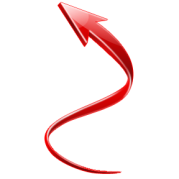 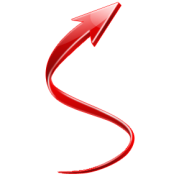 A presentation by Carolyn CoilPieces of Learning, 1990 Market Road, Marion, IL 62959Phone: 1-800-729-5137 Fax: 1-800-844-0455Publisher’s Website: www.piecesoflearning.com    Online courses: http://info.kdsi.org/carolyn-coilCarolyn’s website: www.carolyncoil.com         Carolyn’s e-mail: carolyncoil@comcast.netCreativity, a combination of divergent thinking (generating many different and unique ideas) and convergent thinking (synthesizing these ideas to come up with a distinctive or best result) is a skill and a manner of thinking that can be developed.  Today we will examine four creativity formats that can be used in any classroom to teach, encourage and enhance both Critical and Creative thinking. Each also focuses on Communication and Collaboration, thereby highlighting all of the 21st Century “4 Cs”. Encounter LessonsEncounter Lessons are open-ended lessons that encourage good listening skills, stimulate creativity and higher level thinking, and provide motivation.  They are often used at the beginning of a unit of study.  Encounter lessons help the teacher to personalize the topic for the students and open up discussion in a non-threatening way.  An Encounter Lesson has each of the following: Boundary Breaker, Standards/Objectives, Setting the Stage, Leading Questions, Differentiated ExtendersQuestivitiesQuestivities™ got their name by combining the word Questioning and the word Activities.   The Questivities™ format consists of a standards-based Project Activity along with a series of Thinking Questions that stimulate creative and critical thinking and give practice in research skills.  The questions are starter questions that should be done before students begin the project.  Questivities™ are written on a user-friendly one page form.  The form has the following elements:Project Activity which provides the focus for the Questivities™ StandardsAssessment Mini-Rubric for the Project ActivityProject Questions (Essential Questions answered through the Project Activity)Questivities™ Thinking QuestionsActive QuestionSCAMPER – How can you:S	Substitute?		C	Combine?		A	Adapt?			M	Modify?  Magnify?		P	Put to Other Use?	E	Eliminate?		R	Rearrange?  Reverse?	Scamper is a strategy developed by Bob Eberle.  Using these words as a guide, you or your students can develop creative questions on any topic.Scamper can provide teachers with the means for generating questions.  It can also be used by students as a vehicle for creative thinking in their writing, discussions, projects and performances.Six Thinking HatsThis strategy was developed by Edward DeBono.  It is a parallel thinking process that separates thinking into six clear functions and roles. Each type of thinking is identified with a colored symbolic "thinking hat."White Hat = The FactsYellow Hat = Look for the positivesBlack Hat = Judgment; look for difficultiesRed Hat = Emotions and feelingsGreen Hat = Creativity and new ideasBlue Hat = Summarizing and planning